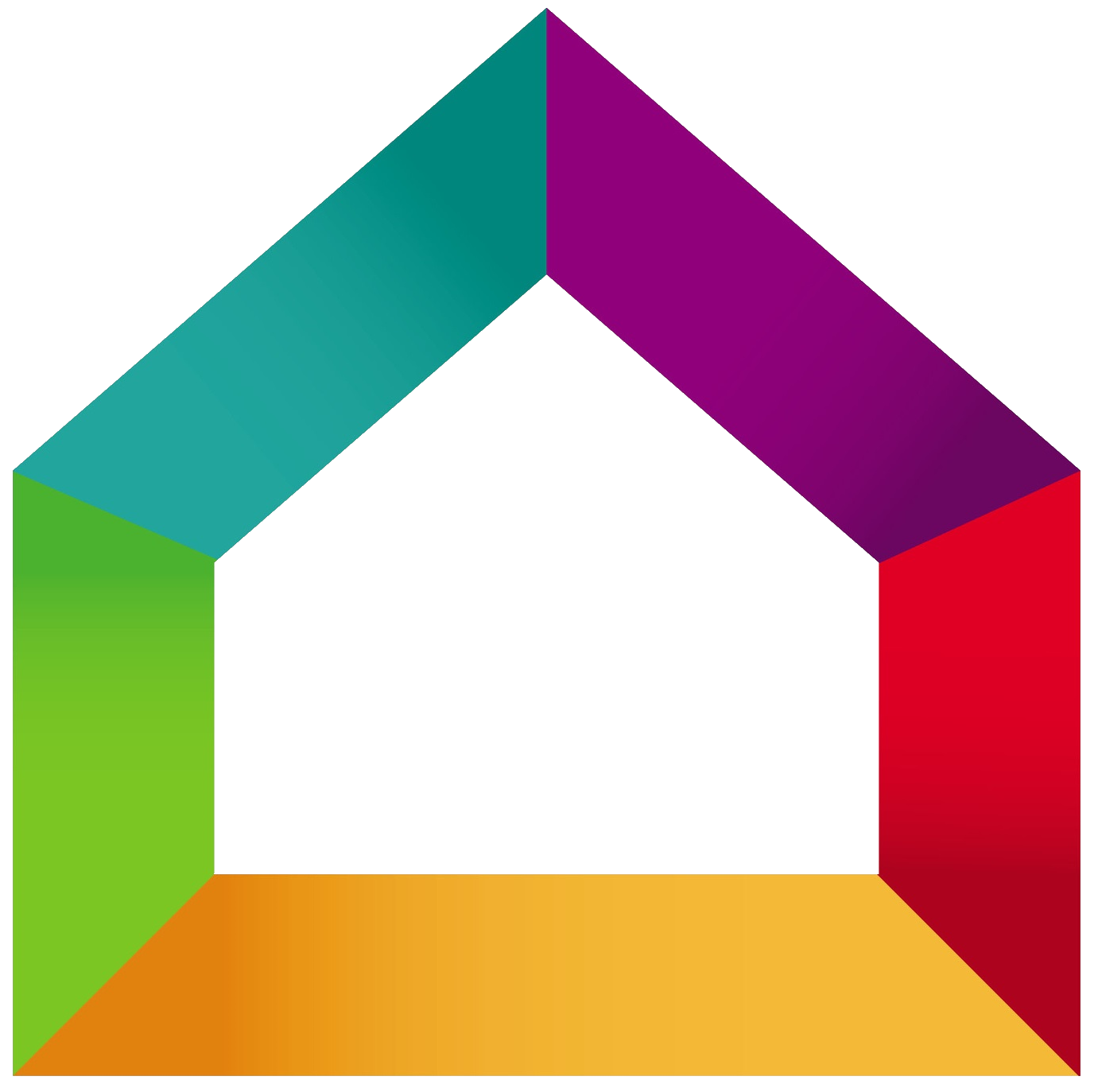 BATI’RENOV	Entreprise Bati’renov15 rue de la république78000 VersaillesTel : 01.02.03.04.05Mail : contact@bati-renov.comConditions de règlement :Acompte de 20% à la commande 3674,00 €Acompte de 30 % au début des travaux   5511,00 €Solde à la livraison, paiement comptant dès réceptionMerci de nous retourner un exemplaire de ce devis Signé avec votre nom et revêtu dela mention « Bon pour accord et commande »DésignationUnitéQuantitéPrix unitaireTotal HTPose de pompe à chaleurPompe à chaleur basse température réversible avec eau chaude sanitairePuissance = 8kWU115000,00 €15000,00 €Pose d’un plancher chauffant basse température Plancher chauffant basse température M²2085,00 €1700 €